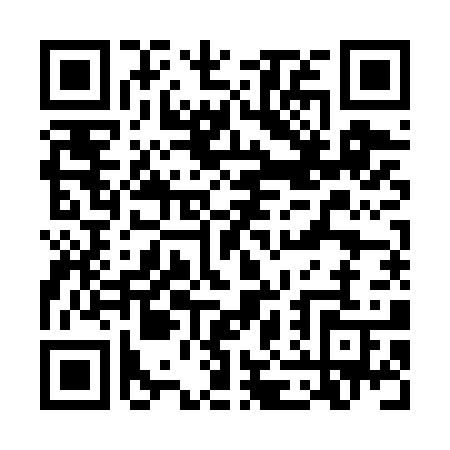 Prayer times for Zsadanypuszta, HungaryMon 1 Jul 2024 - Wed 31 Jul 2024High Latitude Method: Midnight RulePrayer Calculation Method: Muslim World LeagueAsar Calculation Method: HanafiPrayer times provided by https://www.salahtimes.comDateDayFajrSunriseDhuhrAsrMaghribIsha1Mon1:324:4512:456:148:4511:332Tue1:344:4612:456:148:4411:323Wed1:364:4612:456:138:4411:304Thu1:394:4712:456:138:4411:295Fri1:414:4812:466:138:4311:276Sat1:444:4912:466:138:4311:267Sun1:474:4912:466:138:4211:248Mon1:504:5012:466:138:4211:229Tue1:524:5112:466:128:4111:2010Wed1:554:5212:466:128:4011:1811Thu1:584:5312:476:128:4011:1612Fri2:014:5412:476:118:3911:1413Sat2:034:5512:476:118:3811:1214Sun2:064:5612:476:118:3711:1015Mon2:094:5712:476:108:3711:0816Tue2:124:5812:476:108:3611:0517Wed2:154:5912:476:098:3511:0318Thu2:175:0012:476:098:3411:0119Fri2:205:0112:476:088:3310:5920Sat2:235:0212:476:088:3210:5621Sun2:265:0312:476:078:3110:5422Mon2:295:0512:476:078:3010:5223Tue2:315:0612:476:068:2910:4924Wed2:345:0712:476:058:2710:4725Thu2:375:0812:486:058:2610:4426Fri2:405:0912:486:048:2510:4227Sat2:425:1112:476:038:2410:3928Sun2:455:1212:476:028:2210:3729Mon2:485:1312:476:028:2110:3430Tue2:505:1512:476:018:2010:3231Wed2:535:1612:476:008:1810:29